5th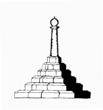 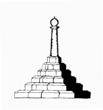 REPTON PARISH COUNCILRepton Village HallAskew GroveRepton DerbyshireDE65 6GRMobile: 07341 907137Email: clerk@repton-pc.gov.ukWeb: www.repton-pc.gov.uk 2nd June 2021To all members, you are summoned to attend the Repton Parish Council Meeting.  To be held on Monday 14th June 2021 at 19:30, in the Main Hall at Repton Village Hall. Caroline CrowderClerk to the Council and Responsible Finance OfficerDue to the Covid restrictions in force only 15 members of the public will be allowed into the hall.  To ensure that all members of the public are directed to the Risk Assessments in force on the day, the entrance door will be locked at 19:30, please arrive before that time.  The Council’s Risk Assessment can be found at http://www.repton-pc.gov.uk/meetings/The Village Hall Risk Assessment can be found at https://reptonvillagehall.org.uk/reopeningREPTON PARISH COUNCIL MEETING AGENDARepton Parish Council Meeting Risk Assessment and Arrangements for Safe MeetingTo receive apologies for absence To receive declarations of interest on items on the agendaTo grant any dispensations following declaration of interestsTo determine which items if any on the Agenda should be taken with the public excludedApproval of the Minutes of the meeting held on 4th May 2021Public Speaking - A few minutes will be made available.Planning MattersPlanning ApplicationsDMPA/2021/0606: The erection of a detached outbuilding and front brick wall and the application of render to existing property at 80 High Street, Repton, Derby, DE65 6GFDMPA/2021/0583: The erection of a first floor extension over rear single storey to give accommodation for a sensory space and nursery, the erection of a balcony connecting the first floor to the garden terrace and the enlarging of a door opening and additional balcony over the existing conservatory to the rear at 136 Main Street, Repton, Derby, DE65 6FBDMOT/2021/0731: The felling of a pear tree at 6 Burton Road, Repton, Derby, DE65 6FLDMOT/2021/0775: The felling of a alder tree covered by South Derbyshire District Council Tree Preservation Order no. 0278 at Brook House, 39, High Street, Repton, Derby, DE65 6GDDMOT/2021/0687: The felling and crown lifting of trees at Brook House, 39, High Street, Repton, Derby, DE65 6GDDMPA/2021/0768: Part conversion of garage into a utility room at 41 Askew Grove, Repton, Derby, DE65 6GRDMOT/2021/0788: The felling of one tree and the pruning of one tree at 29 High Street, Repton, Derby, DE65 6GDDMOT/2021/0797: Non material amendment to permission ref: DMPA/2020/0230 seeking the first floor is to be raised resulting in the ground floor windows to the front (NE) and rear (SW) elevations being taller and the first floor windows being shorter. french doors and glazed juliet rail to master bedroom side (SE) elevation to be window instead to match others on the same elevation. chimney to side (NW) elevation to be narrower at Land south of Genista, Broomhills Lane, Repton, DE65 6FSDMOT/2021/0885: The pruning of a silver birch tree at 16 The Pastures, Repton, Derby, DE65 6GGPlanning Decisions (all approved unless otherwise stated)DMPA/2021/0376: Retrospective application for the retention of a storage shed at 2 Milton Grange, Main Street, Milton, Derby, DE65 6EF REFUSEDDMPA/2021/0080: The erection of an agricultural workers dwelling at Oak Tree Farm, Ticknall Road, Milton, Derby, DE65 6EGDMPA/2021/0079: The variation of condition no. 1 of permission ref. 9/2010/0994 (relating to the retention of temporary mobile home as permanent farmhouse for an indefinite period in substitution for that approved under 9/2007/0230) at Oak Tree Farm, Ticknall Road, Milton, Derby, DE65 6EGDMOT/2021/0731: The felling of a pear tree at 6 Burton Road, Repton, Derby, DE65 6FLInternal Audit ReportAnnual Governance StatementAccounting StatementsCounty, District and Parish Councillors’ ReportsChairman’s ReportClerk’s ReportArboretum fence post repair £80.00Step painting at Pinfold Close £60.00Two trees removal border of Old Arboretum £350.00Bench fitting £50.00 per benchBroomhills water temperatureRatification of Committees and Working GroupsCommittees and Working Parties DocumentMemorial Benches Policy DocumentFlooding Committee Terms of Reference DocumentFinance Committee Terms of Reference DocumentReports from Committee/Working GroupsFinanceReceipts since last meeting:		 Allotment Rental 		£25.00 		Current AccountPayments already made and for approvalBank balancesAsset RegisterCorrespondence (received since last agenda until 2nd June  2021)DALC: Briefing on the outcome of the High Court Ruling regarding the holding of remote meetings x 3; DALC update for councils on high court ruling regarding holding of remote meetings; May Newsletter 2; Training Reminder;  DALC - Chairs' Forum Wednesday 12th May 2.30pm; Training Courses Final Reminder; Health and Safety Course 18th May; Clerk and Chair forums - notes from meetings; Playground Inspection Training Course - 7 September 2021; Training Reminder and Latest Courses; June NewsletterDCC: Mobile library Routes; Election Stuff; 2021 05 11 Public Rights of Way Minor Maintenance Agreement 2021-22; Community News – 17 May 2021; Domestic Abuse SurveysNALC: Youth Survey; Online Events x 4; Chief Executives Bulletin x 4; NALC STAR COUNCIL AWARDS 2021 x 2;Coronavirus Update x 2; Newsletter x 2Came & Company: Register for our Webinar; NewsletterRachel Traverse: EMIP Liaison Meeting; EMIP Liaison Minutes - 21 April 2021SDDC: Posters to Display; Members' briefing: Podback scheme; Flood Liaison Meeting Minutes 01.03.21; Active Communities and Health Team Newsletter Spring 2020; Councillors InterestsCVS: The Latest News From South Derbyshire CVSRepton Village Hall Chair: Repton Village Hall update for MayToyota Community Liaison Committee - Test Track useMember of Public: Flooding in Milton and HM The Queen’s Platinum JubileeAlan Grist: Street Name PlatesCharlotte Farrell: 20’s Plenty for DerbyshireDebbie White: Derbyshire Victim ServicesSterilizing Services Ltd: Monthly Temperature ResultsCouncillor Brown: Building Survey BroomhillsDate and time of next Parish Council meetingThe Press and Public are invited to attendDatePayment method/cheque numberNameDescriptionVatTotalDetails for bankingPayment from18/05/2021Direct DebitBritish GasElectricity at Broomhills£2.82£59.23Information OnlyCurrent Account14/06/2021Standing OrderRepton Village Hall CompanyOffice Rent£230.00Information OnlyCurrent Account14/06/2021BACSVesta Payment Solutions (via Clerk)Mobile phone top up£10.00Approval SoughtCurrent Account14/06/2021BACSC HawksworthBroomhills CleaningApproval SoughtCurrent Account14/06/2021BACSClerkSalary£792.30Information OnlyCurrent Account14/06/2021BACSDerbyshire CC - Superannuation FundPension payment£219.69Information OnlyCurrent Account14/06/2021BACSPHI MidlandsRepair to Burial Ground tap£55.00Approval SoughtCurrent Account14/06/2021BACSAmazon (via clerk)Allotment Management Book£34.00Approval SoughtCurrent Account14/06/2021BACSSB Components (via clerk)Face Shields£2.25£13.48Approval SoughtCurrent Account20/05/2021BACSVikingStationary£8.01£48.06Approval SoughtCurrent Account14/06/2021BACSJacqui StorerInternal Audit£95.00Approval SoughtCurrent Account14/06/2021BACSS FrostDoors and windows at Broomhills£9,254.00Approval SoughtCurrent Account24/05/2021BACSRobert Lewis SignsRepton sign£61.00£366.00Approval SoughtCurrent Account24/05/2021Direct DebitBritish GasBroomhills electricity£0.56£11.77Information OnlyCurrent Account14/06/2021BACSCartridge People (via Clerk)Printer ink£6.21£37.23Approval SoughtCurrent Account14/06/2021BACSMercia Garden CareGrounds MaintenanceApproval SoughtCurrent AccountTOTAL£80.85£11,225.76